РЕГИОНАЛЬНАЯ СЛУЖБА ПО ТАРИФАМХАНТЫ-МАНСИЙСКОГО АВТОНОМНОГО ОКРУГА - ЮГРЫ(РСТ ЮГРЫ)ПРИКАЗот 9 декабря 2021 г. N 118-нпОБ УСТАНОВЛЕНИИ ТАРИФОВ В СФЕРЕ ХОЛОДНОГО ВОДОСНАБЖЕНИЯИ ВОДООТВЕДЕНИЯВ соответствии с Федеральным законом от 7 декабря 2011 года N 416-ФЗ "О водоснабжении и водоотведении", постановлением Правительства Российской Федерации от 13 мая 2013 года N 406 "О государственном регулировании тарифов в сфере водоснабжения и водоотведения", приказом Федеральной службы по тарифам от 27 декабря 2013 года N 1746-э "Об утверждении Методических указаний по расчету регулируемых тарифов в сфере водоснабжения и водоотведения", на основании постановления Правительства Ханты-Мансийского автономного округа - Югры от 14 апреля 2012 года N 137-п "О Региональной службе по тарифам Ханты-Мансийского автономного округа - Югры", обращений органов местного самоуправления муниципальных образований Ханты-Мансийского автономного округа - Югры и протокола правления Региональной службы по тарифам Ханты-Мансийского автономного округа - Югры от 9 декабря 2021 года N 64, приказываю:1. Утратил силу с 1 декабря 2022 года. - Приказ Региональной службы по тарифам ХМАО - Югры от 24.11.2022 N 89-нп.2. Установить на период с 1 января 2022 года по 31 декабря 2022 года одноставочные тарифы в сфере холодного водоснабжения для организаций, осуществляющих холодное водоснабжение, согласно приложению 2 к настоящему приказу.3. Установить на период с 1 января 2022 года по 31 декабря 2022 года одноставочные тарифы в сфере водоотведения для организаций, осуществляющих водоотведение, согласно приложению 3 к настоящему приказу.(Приложение 3 утратило силу с 1 декабря 2022 года. - Приказ Региональной службы по тарифам ХМАО - Югры от 24.11.2022 N 84-нп)Руководитель службыА.А.БЕРЕЗОВСКИЙПриложение 1к приказу Региональной службыпо тарифам Ханты-Мансийскогоавтономного округа - Югрыот 9 декабря 2021 года N 118-нпТАРИФЫНА ПОДВОЗ ВОДЫ ДЛЯ ОРГАНИЗАЦИЙ, ОСУЩЕСТВЛЯЮЩИХ ПОДВОЗ ВОДЫУтратили силу с 1 декабря 2022 года. - Приказ Региональной службы по тарифам ХМАО - Югры от 24.11.2022 N 89-нп.Приложение 2к приказу Региональной службыпо тарифам Ханты-Мансийскогоавтономного округа - Югрыот 9 декабря 2021 года N 118-нпОДНОСТАВОЧНЫЕ ТАРИФЫВ СФЕРЕ ХОЛОДНОГО ВОДОСНАБЖЕНИЯ ДЛЯ ОРГАНИЗАЦИЙ,ОСУЩЕСТВЛЯЮЩИХ ХОЛОДНОЕ ВОДОСНАБЖЕНИЕ--------------------------------<*> - <**> Утратили силу с 1 декабря 2022 года. - Приказ Региональной службы по тарифам ХМАО - Югры от 24.11.2022 N 85-нп.Примечания:<1>. Утратил силу с 1 декабря 2022 года. - Приказ Региональной службы по тарифам ХМАО - Югры от 24.11.2022 N 84-нп;<2>. Утратил силу с 1 декабря 2022 года. - Приказ Региональной службы по тарифам ХМАО - Югры от 24.11.2022 N 85-нп;<3>. Утратил силу с 1 сентября 2022 года. - Приказ Региональной службы по тарифам ХМАО - Югры от 23.08.2022 N 59-нп.Приложение 3к приказу Региональной службыпо тарифам Ханты-Мансийскогоавтономного округа - Югрыот 9 декабря 2021 года N 118-нпОДНОСТАВОЧНЫЕ ТАРИФЫВ СФЕРЕ ВОДООТВЕДЕНИЯ ДЛЯ ОРГАНИЗАЦИЙ, ОСУЩЕСТВЛЯЮЩИХВОДООТВЕДЕНИЕУтратили силу с 1 декабря 2022 года. - Приказ Региональной службы по тарифам ХМАО - Югры от 24.11.2022 N 84-нп.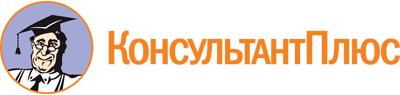 Приказ Региональной службы по тарифам ХМАО - Югры от 09.12.2021 N 118-нп
(ред. от 24.11.2022)
"Об установлении тарифов в сфере холодного водоснабжения и водоотведения"Документ предоставлен КонсультантПлюс

www.consultant.ru

Дата сохранения: 19.07.2023
 Список изменяющих документов(в ред. приказов Региональной службы по тарифам ХМАО - Югрыот 23.08.2022 N 59-нп, от 24.11.2022 N 84-нп, от 24.11.2022 N 85-нп,от 24.11.2022 N 89-нп)Список изменяющих документов(в ред. приказов Региональной службы по тарифам ХМАО - Югрыот 23.08.2022 N 59-нп, от 24.11.2022 N 84-нп, от 24.11.2022 N 85-нп)На период с 1 января 2022 года по 31 декабря 2022 годаНа период с 1 января 2022 года по 31 декабря 2022 годаНа период с 1 января 2022 года по 31 декабря 2022 годаНа период с 1 января 2022 года по 31 декабря 2022 годаНа период с 1 января 2022 года по 31 декабря 2022 годаНа период с 1 января 2022 года по 31 декабря 2022 годаНа период с 1 января 2022 года по 31 декабря 2022 годаN п/пНаименование организации, осуществляющей холодное водоснабжениеНаименование муниципального образованияНаименование тарифаКатегории потребителейОдноставочные тарифы в сфере холодного водоснабжения, руб. куб. м.Одноставочные тарифы в сфере холодного водоснабжения, руб. куб. м.N п/пНаименование организации, осуществляющей холодное водоснабжениеНаименование муниципального образованияНаименование тарифаКатегории потребителей2022 год2022 годN п/пНаименование организации, осуществляющей холодное водоснабжениеНаименование муниципального образованияНаименование тарифаКатегории потребителейс 1 января по 30 июняс 1 июля по 31 декабря1 - 2Утратили силу с 1 декабря 2022 года. - Приказ Региональной службы по тарифам ХМАО - Югры от 24.11.2022 N 84-нпУтратили силу с 1 декабря 2022 года. - Приказ Региональной службы по тарифам ХМАО - Югры от 24.11.2022 N 84-нпУтратили силу с 1 декабря 2022 года. - Приказ Региональной службы по тарифам ХМАО - Югры от 24.11.2022 N 84-нпУтратили силу с 1 декабря 2022 года. - Приказ Региональной службы по тарифам ХМАО - Югры от 24.11.2022 N 84-нпУтратили силу с 1 декабря 2022 года. - Приказ Региональной службы по тарифам ХМАО - Югры от 24.11.2022 N 84-нпУтратили силу с 1 декабря 2022 года. - Приказ Региональной службы по тарифам ХМАО - Югры от 24.11.2022 N 84-нп3Утратил силу с 1 декабря 2022 года. - Приказ Региональной службы по тарифам ХМАО - Югры от 24.11.2022 N 85-нпУтратил силу с 1 декабря 2022 года. - Приказ Региональной службы по тарифам ХМАО - Югры от 24.11.2022 N 85-нпУтратил силу с 1 декабря 2022 года. - Приказ Региональной службы по тарифам ХМАО - Югры от 24.11.2022 N 85-нпУтратил силу с 1 декабря 2022 года. - Приказ Региональной службы по тарифам ХМАО - Югры от 24.11.2022 N 85-нпУтратил силу с 1 декабря 2022 года. - Приказ Региональной службы по тарифам ХМАО - Югры от 24.11.2022 N 85-нпУтратил силу с 1 декабря 2022 года. - Приказ Региональной службы по тарифам ХМАО - Югры от 24.11.2022 N 85-нп4Утратил силу с 1 декабря 2022 года. - Приказ Региональной службы по тарифам ХМАО - Югры от 24.11.2022 N 84-нпУтратил силу с 1 декабря 2022 года. - Приказ Региональной службы по тарифам ХМАО - Югры от 24.11.2022 N 84-нпУтратил силу с 1 декабря 2022 года. - Приказ Региональной службы по тарифам ХМАО - Югры от 24.11.2022 N 84-нпУтратил силу с 1 декабря 2022 года. - Приказ Региональной службы по тарифам ХМАО - Югры от 24.11.2022 N 84-нпУтратил силу с 1 декабря 2022 года. - Приказ Региональной службы по тарифам ХМАО - Югры от 24.11.2022 N 84-нпУтратил силу с 1 декабря 2022 года. - Приказ Региональной службы по тарифам ХМАО - Югры от 24.11.2022 N 84-нп5Утратил силу с 1 сентября 2022 года. - Приказ Региональной службы по тарифам ХМАО - Югры от 23.08.2022 N 59-нпУтратил силу с 1 сентября 2022 года. - Приказ Региональной службы по тарифам ХМАО - Югры от 23.08.2022 N 59-нпУтратил силу с 1 сентября 2022 года. - Приказ Региональной службы по тарифам ХМАО - Югры от 23.08.2022 N 59-нпУтратил силу с 1 сентября 2022 года. - Приказ Региональной службы по тарифам ХМАО - Югры от 23.08.2022 N 59-нпУтратил силу с 1 сентября 2022 года. - Приказ Региональной службы по тарифам ХМАО - Югры от 23.08.2022 N 59-нпУтратил силу с 1 сентября 2022 года. - Приказ Региональной службы по тарифам ХМАО - Югры от 23.08.2022 N 59-нп